По охране жизни и здоровья для воспитанников1.     Одеваться на прогулку нужно с разрешения воспитателя.2.     Во время одевания надо быть внимательными.3.    Самостоятельно одеваться в следующей последовательности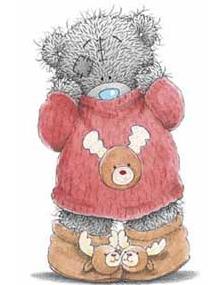       - колготки; - носки; - брюки или рейтузы» - свитер или кофта; - платок; - шапка; - пальто или куртка; - шарф; - рукавицы.4.   Одеваться надо спокойно, не разбрасывать одежду, доставать из шкафчика по мере надобности.5.   Во время одевания не толкать друг друга, не дергать за дверцу шкафчика.6.   Не забираться, не закрываться в шкафчике.7.  В карманах одежды не должно быть никаких посторонних предметов.8.  В случае даже не значительного ранения, ссадины, ушиба, немедленно обратиться к воспитателю.9.    Выходить на прогулку нужно только с воспитателем.10.  При ходьбе по лестнице держаться за перила.11.  При открывании или закрывании двери будь осторожен! Не подставляй пальцы, не хлопай дверью, не держи дверь. Правила поведения в спортивном зале.По охране жизни и здоровья для воспитанников Правила поведения в спортивном зале.1.     Выполнять основные виды движения (лазанье, подлезание) только на специальном спортивном оборудовании.2.     При выполнении основных видов движений:а)  бег - соблюдать дистанцию, не толкать впереди бегущего;б) метание - выполняется только по команде воспитателя, убедившись, что на площадке никого нет;в) ходьба по гимнастической скамейке выполняется по два человека, соблюдая дистанцию;г) лазанье по гимнастической лестнице – правильно выполнять захват рейки кистью (Четыре пальца сверху, большой снизу), нельзя спрыгивать с гимнастической лестницы на пол.3. Выполнять упражнения с предметами (гимнастические палки, ленты, обручи, мячи) внимательно, осторожно, соблюдая дистанцию, интервал.4. Использовать оборудование и спортивный инвентарь только по их прямому назначению, применяя правила приема показанные воспитателем5. Запрещается близко подносить к глазам и размахивать лентами, гимнастическими палками.6. Запрещается брать в рот спортивные атрибуты.7. В спортивном зале выполнять упражнения только в присутствии педагога.8. В случае даже незначительного ранения, ушиба, ссадин, немедленно обратиться к воспитателю.Правила поведения детей в детском саду.                         Правила поведения на занятиях по           рисованию.По охране жизни и здоровья для воспитанников.1.     Сидеть за столом правильно: спина к спинке стула, руки на столе, чтобы не упасть.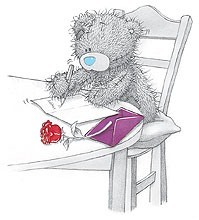 2.     Пользоваться тем изобразительным материалом, который подготовлен для занятий.3.     Рисовать только на своем листе бумаги, пользоваться только своей кистью, карандашом, фломастером, чтобы  не вызывать неудовольствия друг другом и не ссориться.4.     Во время рисования не брать кончик кисти, карандаша, фломастера в рот, не засовывать в ухо, глаз, чтобы не пораниться.5.     Аккуратно волосяной частью кисти брать краску или смывать ее водой, не размахивая руками, не мешая другим детям.6.     Грязную воду нельзя пить, краску нельзя есть, хотя она и бывает похожа на красивый сок, пюре, так как можно отравиться.7.     Кисточку вытирать только о салфетку, не пачкать свою одежду и одежду соседа.8.     По окончании работы положить кисть, карандаши, фломастер в индивидуальный стаканчик, на тряпочку, в коробочку.Правила поведения детей в спальне, групповой комнате, раздевалке, туалетной комнате.По охране жизни и здоровья для воспитанников 1.     Одеваться спокойно, без суеты, чтобы не травмировать сидящего рядом ребенка.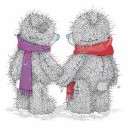 2.     Не бегать, не толкаться во избежание травм.3.     В раздевалке не толкаться, не хлопать дверьми от шкафчиков, чтобы не стукнуть дверью рядом стоящего ребенка, не придавить ему пальцы.4.     Не ходить по мокрому полу после уборки, чтобы не поскользнуться и не упасть.5.     При мытье рук включать сначала кран с холодной водой, затеем добавлять горячую воду.Правила поведения за столом во время приёма пищи.По охране жизни и здоровья воспитанников1.     Садиться за стол спокойно, не обгонять друг друга.2.     Правильно сидеть за столом: следить за осанкой, локти не должны лежать на столе.3.     Не разговаривать во время приема пищи.4.     Пищу правильно пережевывать, не брать большими порциями или глотками, чтобы пища не попала в дыхательное горло.5.     Если пища горячая – не дуть, а аккуратно помешивать ложкой или ждать, пока  не остынет.6.     Не наклонять тарелку с супом  к себе, не пить из тарелки, пользоваться столовыми приборами. 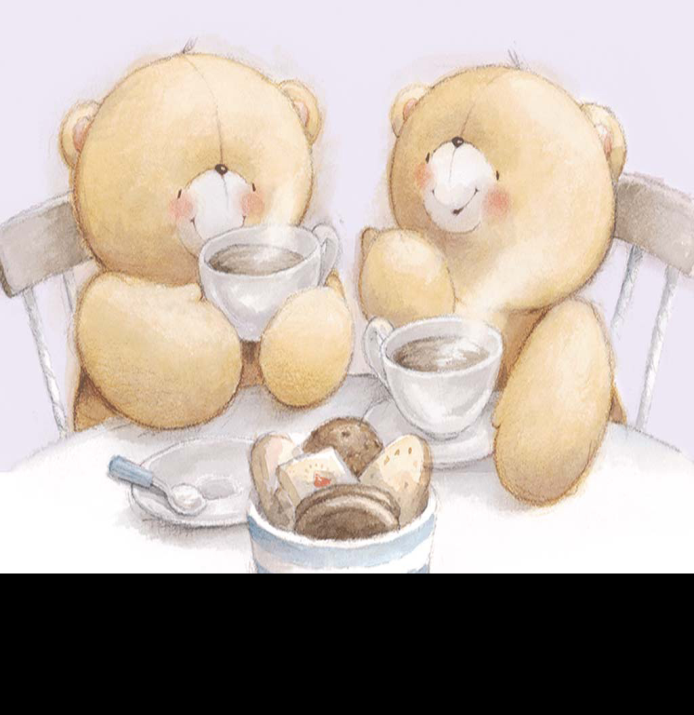     Правила поведения на прогулке.           По охране жизни и здоровья для воспитанников  1.     Гулять строго на своем участке, если необходимо покинуть участок – сообщи воспитателю (Например: закатился мячик, увидел маму, захотел в туалет и т.д.)2.     Во время подвижных игр не толкайся, не удерживай товарища за одежду, не ставь подножки.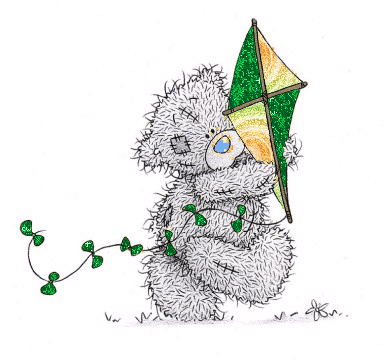 3.     Во время самостоятельных игр не бросайся камнями, палками, игрушками и другими посторонними предметами, не залезай на деревья и высокие постройки.4.     Нельзя уходить с участка с посторонними или малознакомыми людьми.5.     Нельзя подходить, гладить постороннее животное.6.     Не торопись брать руками незнакомые растения, они могут быть ядовитыми.7.     Запрещается брать в руки посторонние предметы: шприцы, таблетки, игрушки, пакеты, банки, коробки и .т.д, не принадлежащие детскому саду.8.     Запрещается брать в рот посторонние предметы, листья и плоды деревьев, цветы и т.д.9.     Во время проведения трудовых поручений использовать оборудование и инструменты только по их прямому назначению, применяя правила и приемы, показанные воспитателем.10.           Инструменты, необходимые для самостоятельной деятельности брать с разрешения воспитателя.11.                  В случае даже незначительного ранения, ушиба, ссадины немедленно обратиться к воспитателю.Правила поведения при выполнении хозяйственно-бытового труда.По охране жизни и здоровья для воспитанников 1.     Наливая воду для работы, следует помнить: вначале надо открывать кран с холодной водой, затем осторожно открывать кран с горячей водой и делать теплую воду.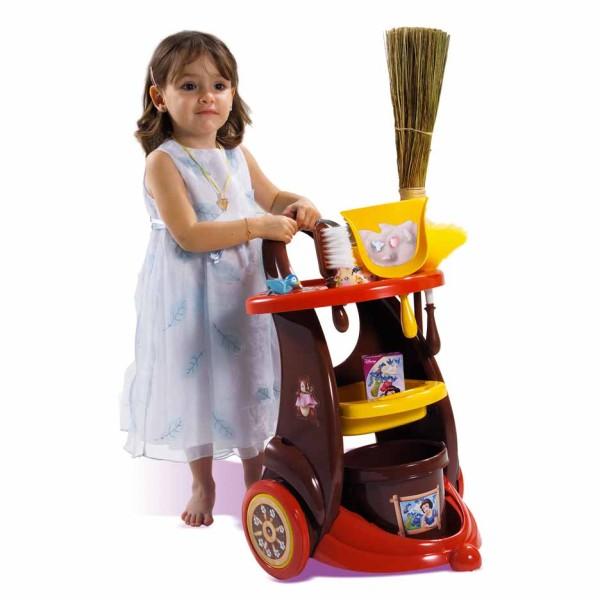 2.     Наливать воду в таз или ведро так, чтобы вода не брызгала на пол, не обливала одежду, заполнила таз или ведро на 1/3 емкости.3.     По мокрому полу нельзя бегать или быстро ходить, чтобы не поскользнуться.4.     При уборке нельзя залезать на стул и мыть высоко расположенные предметы.5.     Нельзя проливать воду на пол, если пролили – убрать тряпкой и вытереть насухо.Правила пользования столовыми приборами.По охране жизни и здоровья для воспитанников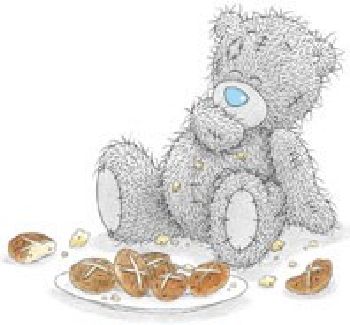 1.     Нельзя есть руками, нужно пользоваться столовыми приборами: ложкой, вилкой.2.     Ложку надо держать в правой руке, руками не размахивать, чтобы не ударить рядом сидящих.3.     Вилку держать в правой руке, острым концом повернутым к тарелке, чтобы не уколоть себя или соседа.4.     Нужно помнить6 вилка- самый опасный предмет, так что ни в коем случае нельзя поднимать вилку выше носа, чтобы не уколоться.5.     Накалывать на вилку немного и не торопясь, осторожно есть, не засовывая вилку глубоко в рот, чтобы не поранить горло и не подавиться.6.     Нельзя ковырять вилкой в ухе, в носу, в зубах, чтобы не поранить себя или соседа.7.     Чайную ложку использовать только для того чтобы есть ягоды в компоте. Чайной ложкой нельзя есть суп, второе блюдо.8.     Во время еды тарелка с супом и вторым блюдом не должна стоять на самом краю, она может упасть на колени или на пол.9.     Чашку с питьем держать только за ручку, пить мелкими глотками, чтобы не подавиться.10.   Чашкой нельзя размахивать, бросать ее; она может разбиться и поранить тебя и твоего соседа.11.  Если разбилась чашка или тарелка, осколки нельзя трогать, их уберут взрослые, а ты можешь поранить себя острыми осколками.Правила проведения на улице подвижных игр, спортивных занятий.По охране жизни и здоровья для воспитанников 1.     На прогулку выходить только в сопровождении взрослого.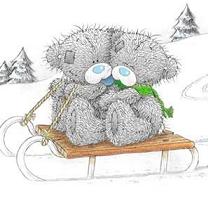 2.     По лестнице спускаться по правой стороне, строго держась за поручень, во избежание травм.3.     Играть только на своем участке.4.     Не бросать друг в друга тяжелыми или острыми предметами.5.     Выполнять правила подвижных игр6.     Не играть рядом с кустарниками и забором.7.     Во время игры не подставлять подножки и не толкать товарищей.8.     На спортивный участок ходить только со взрослым.9.     Пользоваться спортивным и игровым оборудованием по заданию или по решению взрослого.10.    Не прыгать с оборудования, чтобы не повредили ноги, руки и т.д.11.    Не влезать на деревья, кустарники.12.   Не играть с палками, ветками, другими колющими предметами.Правила работы с пластилином (глиной).По охране жизни и здоровья для воспитанников Выделить место для работы с пластилином (глиной).Аккуратно пользоваться пластилином (глиной), не пачкать стол, одежду, лепить на дощечке, не брать пластилин (глину) в рот; засучивать рукава перед работой.Использовать в работе  стеки только под руководством педагога.После работы с пластилином (глиной) привести в порядок рабочее место; очистить от пластилина (глины) доски, протереть стол мокрой тряпочкой.По окончании работы дети должны сначала тщательно вытереть руки бумажной салфеткой, а затем вымыть руки теплой водой с мылом, насухо вытереть полотенцем.6.     Хранить пластилин (глину) в специальных коробках, в строго отведенном месте.- Не устали? Хватит сил? - Филин вежливо спросил. И сказал: - Сегодня я Обращаюсь к тем друзьям, К тем из маленьких зверят, Кто собрался в детский сад. Как с ребятами дружить, Как без грусти день прожить, Как вести себя в саду, Чтоб со всеми быть в ладу. Соблюдайте тишину, Я рассказывать начну. 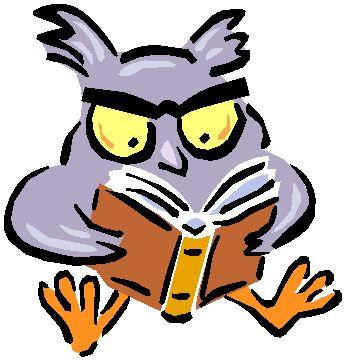 ПО УТРАМ ПРОСЫПАЙСЯ ВОВРЕМЯ.В сад, как знает детвора,Ходят с самого утра.И, хотели, не хотели,Нужно быстро встать с постели,Не скандалить, не кричатьИ на маму не ворчать.Научиться надо, братцы,Вам с улыбкой просыпаться.Новый день пришел опять -Эй, друзья, пора вставать!В ДЕТСКОМ САДУ НЕ ПЛАЧЬ О МАМЕ.Мама белого КотенкаВ детский садик привела.Но пушистого ребенкаУспокоить не могла.Стал мяукать он, цеплятьсяЛапкой за ее подол,Не хотел в саду остаться,В группу он никак не шел.Мама-Кошка торопиласьИ, сказав печально: <Ах!>,От Котенка отцепиласьИ сама ушла в слезах.Нет, не стоит так, ребята,Громко плакать и кричать:Мама ведь спешит куда-то,Мама может опоздать.Мамы вас всех очень любят,Долгожданной встречи ждут,О детишках не забудут -Обязательно придут!ВО ВСЕМ СЛУШАЙСЯ ВОСПИТАТЕЛЯ. Наш Котенок разревелсяВ раздевалке, на полуПод скамейкою уселся.Два часа сидел в углу.Воспитательница УткаУтешала, как могла,Но режим в саду - не шуткаИ она к другим ушла.А Котенок слышал группу,Слышал игры, шутки, смех.Наконец решил, что глупоВ угол прятаться от всех.- В группу и меня примите,Я ревел в последний раз!Тетя Утка, извините!Обещаю слушать вас.Да, не стоит быть упрямым,Я скажу вам не тая,Воспитатель вам как мама,Группа - новая семья. НЕ ПРЯЧЬСЯ ОТ ВОСПИТАТЕЛЯ. Лисичка в уголке игралаИ спать ложиться не желала.Тихонько где-то затаиласьИ в тихий час не появилась.Звать, воспитательница стала -Шалунья ей не отвечала.Куда она могла деваться?Пришлось слегка поволноваться.Лисичку все же отыскали,Сердито очень отругали,Сказали: - В прятки не играй,Позвали - сразу отвечай.Ну а теперь бегом в кровать,Давно пора ложиться спать!СНАЧАЛА ПОДУМАЙ, ПОТОМ СДЕЛАЙ. Слон малины захотелИ зубную пасту съел:Ведь на ней была картинка -Земляничка и малинка!Потерял он аппетит,У него живот болит:Пасты нет теперь зубной -Проглотил ее больной!Если хочешь что-то съесть,Надо надписи прочесть,После дать себе ответ:Польза будет или вред? ЕСЛИ ЧТО-ТО БОЛИТ, СКАЖИ ВОСПИТАТЕЛЮ. Утенок очень грустным был,Но ничего не говорил,А лишь сидел, молчал, вздыхал,Друзей не слушал, не играл.Тут тетя Утка подошла,Она спросила: - Как дела?А почему унылый вид?Наверное, что-нибудь болит?Сидит Утенок сам не свой,Качает тихо головой,Его понять никто не может,А может, врач ему поможет?Друзья, когда вы заболели,То не молчите, в самом деле,Все должен воспитатель знать,Чтоб к вам скорей врача позвать.ЕСЛИ ДРУГ ПОПАЛ В БЕДУ, ПОМОГИ ЕМУ. Полез на дерево ЩенокИ зацепился за сучок,Висит, скулит, не может слезть,Кричит: - Спасите, кто тут есть!Недалеко Лисенок был,На помощь другу поспешил,Но только забираться стал -Как сам в расщелине застрял.Вдвоем на дереве висятИ очень жалобно скулят.К ним Белочка спешит скорей,И чтоб спасти своих друзей,Она на помощь привелаБольшого умного Козла.Когда ваш друг в беду попал,Он провалился иль застрял,Всегда зови на помощь взрослых,Умелых, опытных и рослых.ПОМОГАЙ ДРУЗЬЯМ МИРИТЬСЯ Котята смеялись, Котята игралиИ вдруг неожиданно ссориться стали,Но подбежавшая Мышка сказала:- Не надо детишки!Не надо сердиться,Ругаться и злиться.Я вам предлагаюБыстрей помириться.А этой большущею банкой вареньяСкорее отметит, друзья, примиренье!Прошу вас, ребята,Совсем не забыть,Поссорился кто-то -Спишите мирить!ЛЮБИ ДЕТСКИЙ САД - ТВОЙ ВТОРОЙ ДОМ!Детки в садике живут,Здесь играют и поют,Здесь друзей себе находят,На прогулку с ними ходят.Вместе спорят и мечтают,Незаметно подрастают.Детский сад - второй ваш дом,Как тепло, уютно в нем!Вы его любите, дети,Самый добрый дом на свете!